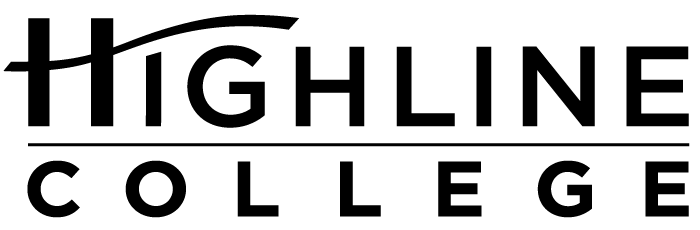 MEDIA RELEASEFOR RELEASE:	ImmediatelyDATE:	November 1, 2016CONTACT:	Kari Coglon Cantey: (206) 291-8622, kcantey@highline.eduFour-Time Winner of National Diversity AwardHighline College is only community college in state to be recognized for excellenceDES MOINES, Wash. — For the fourth consecutive year, Highline College has received the Higher Education Excellence in Diversity (HEED) Award, a national honor recognizing U.S. colleges and universities that demonstrate an outstanding commitment to diversity and inclusion. Highline was one of only two institutions in Washington — the other being Whitworth University — and one of only nine community colleges nationwide to receive the 2016 award. Given by Insight Into Diversity magazine, the HEED Award is presented annually to institutions demonstrating initiatives that embrace all aspects of diversity, including gender, race, ethnicity, veterans, people with disabilities and members of the LGBTQ community. “While we look at numbers and expect continued improvement for those schools that receive the HEED Award year after year, we also use a holistic approach in reviewing each application. Our standards are high, and we look for institutions where diversity and inclusion are woven into the work being accomplished every day across their campus,” said Lenore Pearlstein, publisher of Insight Into Diversity magazine, the oldest and largest diversity-focused publication in higher education.With more than 70 percent students of color and people representing more than 120 cultures, Highline is the most racially and ethnically diverse institution of higher education in Washington. Highline has won a number of awards of late, giving the college national recognition as a leader among the nation’s community colleges for advancing educational equity and social justice.“We have enjoyed extraordinary recognitions from Insight Into Diversity and other organizations in recent years reflecting our innovative initiatives that improve student success and engage our communities. I hope that this wonderful award enhances the pride that our students feel about the quality of their own educational accomplishments,” said Dr. Jack Bermingham, Highline’s president.As a recipient of the 2016 HEED Award, Highline is featured in the magazine’s November 2016 issue, along with the 82 other recipients:Anne Arundel Community CollegeArizona Summit Law SchoolAugusta UniversityBall State UniversityCalifornia State University, East BayCalifornia State University, FresnoCalifornia State University, NorthridgeCalifornia State University, San MarcosCapital Community CollegeCase Western Reserve UniversityCentral Michigan UniversityCleveland State UniversityColumbia University in the City of New YorkCuyahoga Community CollegeDavenport UniversityDePaul UniversityEast Carolina UniversityEastern Kentucky UniversityEdinboro University of PennsylvaniaEl Paso County Community College DistrictFlorida Coastal School of LawFlorida State UniversityFramingham State UniversityGeorgia Institute of TechnologyGeorgia State UniversityGrossmont-Cuyamaca Community College DistrictHouston Community CollegeIndiana University-BloomingtonIndiana University-Purdue University IndianapolisKansas State UniversityKennesaw State UniversityKent State UniversityLouisiana State University and Agricultural and Mechanical CollegeMetropolitan State University of DenverMiami Dade CollegeMillersville UniversityNortheastern UniversityNorthern Arizona UniversityNorthern Virginia Community CollegeOklahoma State UniversityPennsylvania State University, TheRochester Institute of TechnologySaint Louis UniversitySan Diego State UniversitySchool of the Art Institute of ChicagoSeminole State College of FloridaSouthern Illinois University EdwardsvilleSouthwestern Law SchoolSt. Cloud State UniversityStockton UniversitySUNY Buffalo State CollegeSUNY System AdministrationTexas Tech UniversityUnion College in New YorkUniversity of Alabama at BirminghamUniversity of Central FloridaUniversity of CincinnatiUniversity of Colorado BoulderUniversity of GeorgiaUniversity of HoustonUniversity of Houston Law CenterUniversity of Illinois at ChicagoUniversity of Illinois at Urbana-ChampaignUniversity of LouisvilleUniversity of Maryland University CollegeUniversity of Massachusetts BostonUniversity of Massachusetts LowellUniversity of Minnesota-Twin CitiesUniversity of North Carolina at Chapel HillUniversity of North FloridaUniversity of OklahomaUniversity of South CarolinaUniversity of Texas at Austin, TheUniversity of Toledo, TheUniversity of VermontUniversity of VirginiaUniversity of West FloridaVirginia Polytechnic Institute and State UniversityWest Virginia UniversityWestern Michigan UniversityWhitworth UniversityWidener UniversityFor more information about the 2016 HEED Award, visit insightintodiversity.com. To learn more about Highline and its commitment to diversity and inclusion, visit highline.edu/about-us. # # #Attachment: Photo of Dr. Jack BerminghamCelebrating its 55th anniversary, Highline College was founded in 1961 as the first community college in King County. With nearly 17,000 annual students and 350,000 alumni, it is one of the state’s largest institutions of higher education. The college offers a wide range of academic transfer, professional-technical education and applied bachelor’s degree programs. Alumni include former Seattle Mayor Norm Rice, entrepreneur Junki Yoshida and former Washington state poet laureate Sam Green.